T.C.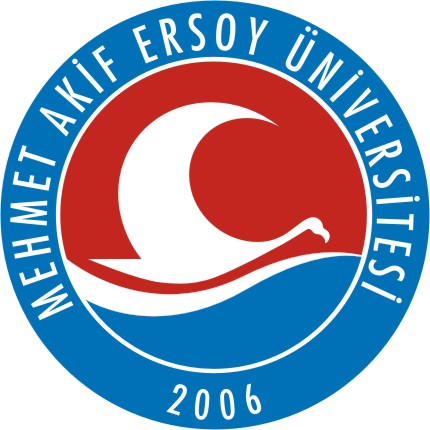 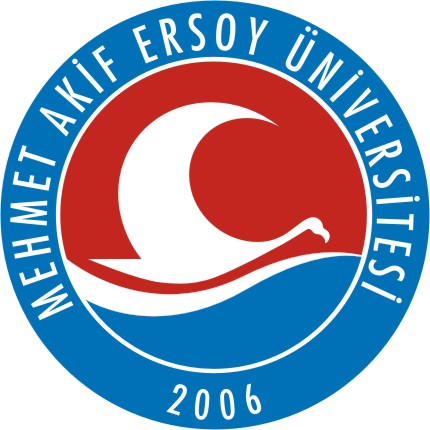   MEHMET AKİF ERSOY ÜNİVERSİTESİ  Eğitim FakültesiÖğrenci İlişik Kesme FormuÖĞRENCİNİNAdı Soyadı       :………………………………………………………………………...…..Bölümü :…………….………………………………… Ö.Numarası :……………………….Tel (Gsm&Ev) :………………………………………..T.C.  MEHMET AKİF ERSOY ÜNİVERSİTESİ  Eğitim FakültesiÖğrenci İlişik Kesme FormuÖĞRENCİNİNAdı Soyadı       :………………………………………………………………………...…..Bölümü :…………….………………………………… Ö.Numarası :……………………….Tel (Gsm&Ev) :………………………………………..T.C.  MEHMET AKİF ERSOY ÜNİVERSİTESİ  Eğitim FakültesiÖğrenci İlişik Kesme FormuÖĞRENCİNİNAdı Soyadı       :………………………………………………………………………...…..Bölümü :…………….………………………………… Ö.Numarası :……………………….Tel (Gsm&Ev) :………………………………………..Eğitim Fakültesi Destek Hizmetleri BirimiİlişiğiVardır (  )   Yoktur (  )Eğitim Fakültesi Destek Hizmetleri BirimiİlişiğiVardır (  )   Yoktur (  )Eğitim Fakültesi Destek Hizmetleri BirimiİlişiğiVardır (  )   Yoktur (  )